Bilder zum Download unter:https://www.technischesmuseum.at/presse/innovation_cornerBilder zur Eröffnungsveranstaltung gemeinsam mit Wirtschaftslandesrat Markus Achleitner, Business Upper Austria und den präsentierten Firmen am 3. Oktober 2022 zum Download unter:https://www.apa-fotoservice.at/galerie/30582Presse-Kontakt:Madeleine PillwatschTechnisches Museum WienMariahilfer Straße 212, 1140 WienTel. 01/899 98-1200presse@tmw.atwww.technischesmuseum.at/pressehttps://twitter.com/tmwpress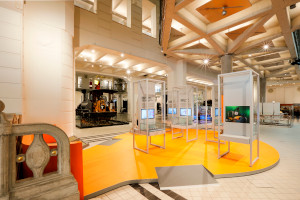 Ansicht1 Innovation Corner.jpgDas neue Ausstellungsformat Innovation Corner bietet österreichischen Start-ups und innovativen Unternehmen eine Präsentationsfläche für zukunftsweisende Technologien© Technisches Museum WienAbdruck honorarfrei im Rahmen der Berichterstattung zum Innovation Corner im Technischen Museum Wien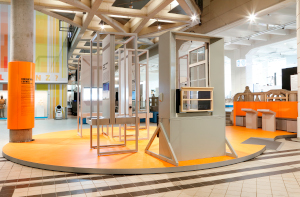 Ansicht2 Innovation Corner.jpgDie erste Präsentation zeigt Innovationen aus Oberösterreich aus dem Bereich Medizintechnik und assistive Technik© Technisches Museum WienAbdruck honorarfrei im Rahmen der Berichterstattung zum Innovation Corner im Technischen Museum Wien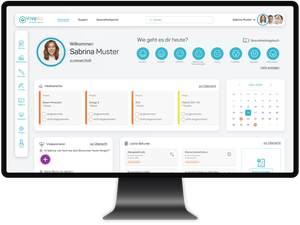 Vivellio Bild1.jpgBlockhealth GmbH (Vivellio):Screenshot: Web-App „Vivellio“. Der digitale Assistent Vivellio ist eine persönliche Gesundheitsakte© blockhealth GmbHAbdruck honorarfrei im Rahmen der Berichterstattung zum Innovation Corner im Technischen Museum Wien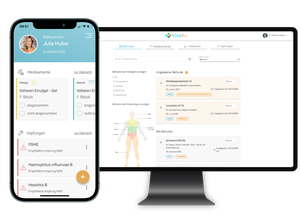 Vivellio Bild2.jpgBlockhealth GmbH (Vivellio):Screenshot: Funktionen der App „Vivellio“. Der digitale Assistent Vivellio ist eine persönliche Gesundheitsakte© blockhealth GmbHAbdruck honorarfrei im Rahmen der Berichterstattung zum Innovation Corner im Technischen Museum Wien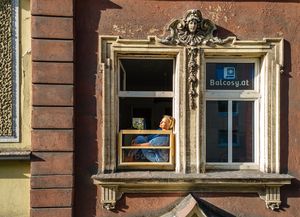 Balcosy Bild1.jpgFlowfactory (Balcosy):Balcosy ist ohne Baugenehmigung auch im denkmalgeschützten Altbau möglich© Thomas Schlader / Flowfactory GmbHAbdruck honorarfrei im Rahmen der Berichterstattung zum Innovation Corner im Technischen Museum Wien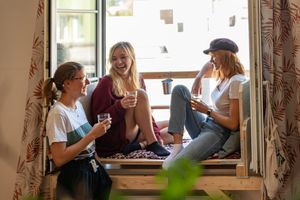 Balcosy Bild2.jpgFlowfactory (Balcosy):Der maßgefertigte Fenstersitz wird individuell in Österreich gefertigt© Thomas Schlader / Flowfactory GmbHAbdruck honorarfrei im Rahmen der Berichterstattung zum Innovation Corner im Technischen Museum Wien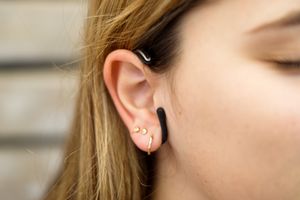 ForgTin Bild1.jpgPansatori GmbH (ForgTin):Zu sehen ist, wie ForgTin getragen wird, v. a. der vordere Teil des Bügels, der den Bereich unterhalb des Tragus stimuliert© Marlena GrüblAbdruck honorarfrei im Rahmen der Berichterstattung zum Innovation Corner im Technischen Museum Wien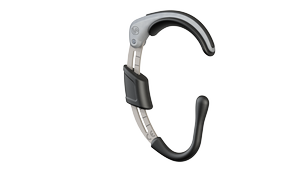 ForgTin Bild2.jpgPansatori GmbH (ForgTin):ForgTin-Bügel von der Seite© Pansatori GmbHAbdruck honorarfrei im Rahmen der Berichterstattung zum Innovation Corner im Technischen Museum Wien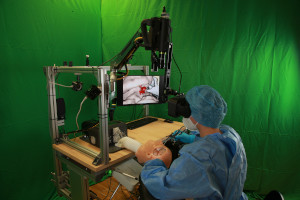 MEDUSA Bild1.jpgRISC Software GmbH (MEDUSA):Eine Neurochirurgin beim Training mit dem MEDUSA-Simulator (erster Prototyp)© RISC Software GmbHAbdruck honorarfrei im Rahmen der Berichterstattung zum Innovation Corner im Technischen Museum Wien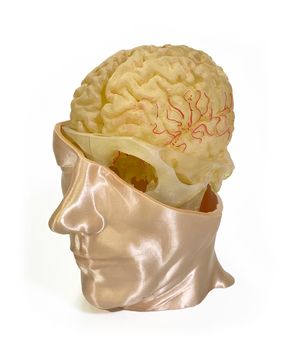 MEDUSA Bild2.jpgRISC Software GmbH (MEDUSA):Schnittmodell eines menschlichen Kopfes mit sichtbarem Schädel, Gehirn und rot eingefärbten Blutgefäßen© Johannes Kepler Universität Linz, Institute of Polymer Product EngineeringAbdruck honorarfrei im Rahmen der Berichterstattung zum Innovation Corner im Technischen Museum Wien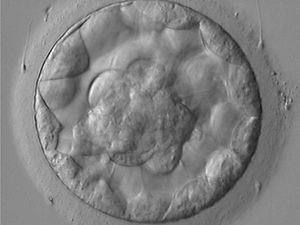 Künstliche Befruchtung mit KI Bild1.jpgSCCH – Software Competence Center Hagenberg GmbH und KUK Kinderwunsch Zentrum: Voll entwickelte Blastozyste. Die zentral gelegene Zellanhäufung entspricht der Embryonalanlage© KUK Kinderwunsch ZentrumAbdruck honorarfrei im Rahmen der Berichterstattung zum Innovation Corner im Technischen Museum Wien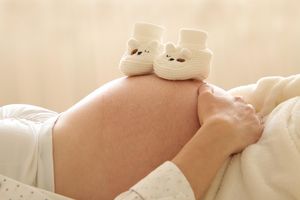 Künstliche Befruchtung mit KI Bild2.jpgSCCH – Software Competence Center Hagenberg GmbH und KUK Kinderwunsch Zentrum: Ziel ist die Qualitätsbewertung der Blastozysten durch KI-Methoden so zu verbessern, dass die Wahrscheinlichkeit, bei einem Transfer schwanger zu werden, deutlich steigt© Marjon Besteman (Pixabay-Lizenz, freie Nutzung)Abdruck honorarfrei im Rahmen der Berichterstattung zum Innovation Corner im Technischen Museum Wien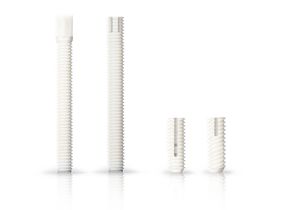 Shark Screw Bild1.jpgSurgebright GmbH (Shark Screw):Die unterschiedlichen „Shark Screw“-Varianten aus humanem Knochen können bei Knochenbrüchen, Arthrose, Fehlstellungen und anderen orthopädischen Operationen eingesetzt werden© surgebrightAbdruck honorarfrei im Rahmen der Berichterstattung zum Innovation Corner im Technischen Museum Wien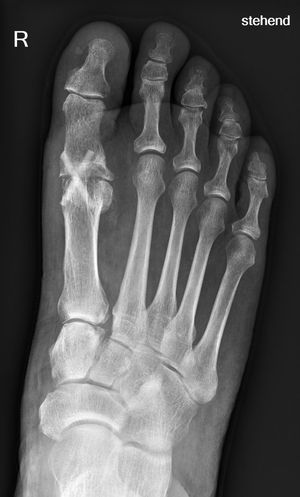 Shark Screw Bild2.jpgSurgebright GmbH (Shark Screw):Shark Screw im Röntgen – 6 Wochen nach der Operation. Dadurch entfällt die oft notwendige zweite Operation zur Entfernung von Metallen, wie sie bei Metallplatten und Metallschrauben oft notwendig ist© surgebrightAbdruck honorarfrei im Rahmen der Berichterstattung zum Innovation Corner im Technischen Museum Wien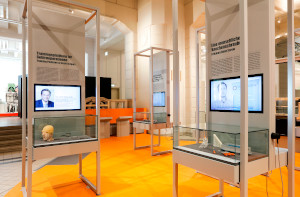 Ansicht3 Innovation Corner.jpgIm Innovation Corner erfahren BesucherInnen, an welchen Innovationen und Entwicklungen in Österreich derzeit gearbeitet wird© Technisches Museum WienAbdruck honorarfrei im Rahmen der Berichterstattung zum Innovation Corner im Technischen Museum Wien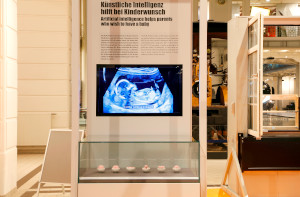 Ansicht4 Innovation Corner.jpgVertreten sind öffentlich geförderte Projekte genauso wie junge Start-ups, gemeinsam ist ihnen, dass sie mit interdisziplinären Forschungsansatz und ausgeklügelten Ideen vielversprechende Beiträge zum Forschungs- und Industriestandort Oberösterreich leisten© Technisches Museum WienAbdruck honorarfrei im Rahmen der Berichterstattung zum Innovation Corner im Technischen Museum Wien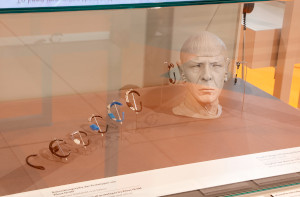 Ansicht5 Innovation Corner.jpgIm Innovation Corner können BesucherInnen auch erste Prototypen bewundern© Technisches Museum WienAbdruck honorarfrei im Rahmen der Berichterstattung zum Innovation Corner im Technischen Museum Wien